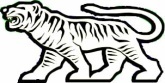 АДМИНИСТРАЦИЯ ГРИГОРЬЕВСКОГО СЕЛЬСКОГО ПОСЕЛЕНИЯ МИХАЙЛОВСКОГО МУНИЦИПАЛЬНОГО РАЙОНАПРИМОРСКОГО КРАЯПОСТАНОВЛЕНИЕ16 мая  2017 г.	     		       с. Григорьевка				               №  32Об утверждении Положения о комиссии по оценке техническогосостояния автомобильных дорог, расположенных на территорииГригорьевского сельского поселенияВ соответствии с Федеральным законом от 06 октября 2003г. №131-ФЗ «Об общих принципах организации местного самоуправления в Российской Федерации»,  Федеральным  законом  от  08  ноября  2007г.  №257-ФЗ  «Об автомобильных  дорогах  и  о  дорожной  деятельности  в  Российской Федерации», приказом Министерства транспорта Российской Федерации от 27  августа  2009г.  №150  «О  порядке  проведения  оценки  технического состояния  автомобильных  дорог»,  администрация  Григорьевского  сельского поселения ПОСТАНОВЛЯЕТ:Утвердить  Положение  о  постоянно-действующей  комиссии  по оценке  технического  состояния  автомобильных  дорог,  расположенных  на территории Григорьевского сельского поселения (Приложение 1).      2.  Контроль за исполнением настоящего постановления оставляю за собой.Глава Григорьевского сельского поселения-Глава администрации поселения                                                                        А.С. ДрёминПриложение № 1к постановлению администрации Григорьевского сельского поселения от 16.05.2017 г. № 32 ПОЛОЖЕНИЕо постоянно-действующей комиссии по оценке техническогосостояния автомобильных дорог, расположенных на территорииГригорьевского сельского поселения1. Настоящее Положение устанавливает порядок работы комиссии по обследованию  технического  состояния  автомобильных  дорог  общего пользования местного значения Григорьевского сельского поселения.2. Основной задачей комиссии является оценка технического состояния автомобильных дорог местного значения Григорьевского сельского поселения.3.  Обследование  автомобильных  дорог  Григорьевского сельского поселения осуществляется  в  целях  получения  полной  и  достоверной информации  о  состоянии  дорог  и  принятых  мерах  по  устранению  ранее отмеченных недостатков, дальнейшая разработка рекомендаций по снижению уровня аварийности, улучшению организации дорожного движения.4.  Оценка  технического  состояния  автомобильных  дорог, расположенных на территории Григорьевского сельского поселения проводится два раза в год (в начале осеннего и в конце весеннего периодов). Период проведения обследования не должен превышать одного месяца. 5. При подготовке к обследованию изучаются данные о проверяемойдороге. Для этого используют:- дислокация дорожных знаков, схемы разметки;- статистика аварийности;- акты предыдущих проверок;-  планы  работ  дорожных  и  коммунальных  организаций  в  части обеспечения безопасности движения;- схемы организации движения для внутриквартальной сети.6.  В  процессе  обследования  путем  визуального  осмотра устанавливаются и определяются наличие и состояние технических средств дорожного движения, качество содержания дороги и дорожных сооружений, дается  оценка  их  соответствия  требованиям,  предъявляемым  исходя  из существующей интенсивности движения и транспортного потока. Готовятся предложения по внесению изменений в дислокации дорожных знаков и схем разметки.7.  При  проведении  обследования  технического  состояния автомобильных дорог  общего пользования местного значения, находящиеся на  территории  Григорьевского  сельского  поселения  основное  внимание уделяется:-  эксплуатационному  состоянию  проезжей  части,  обочин,  тротуаров, пешеходных дорожек;- обеспечению видимости на кривых в плане и продольных в профиле,пересечениях и примыканиях;- ограждению мест производства работ на проезжей части, организациии состоянию их объездов;- состоянию дорожных знаков, разметки;-  обеспечению  чистоты  и  порядка  полосы  отвода  и  территории, прилегающей к дороге.8.  По  результатам  проведения  обследования  технического  состояния автомобильных  дорог  общего  пользования  местного  значения подготавливается  акт,  где  указываются  виды  и  объемы  работ  по совершенствованию дорожных условий и устранению недостатков, сроки их проведения, конкретные исполнители (Приложение 1).9. При выявлении в процессе  проведения обследования технического состояния  автомобильных  дорог  отступлений  от  требований  к эксплуатационному состоянию дорог по условиям обеспечения безопасности дорожного  движения  готовится  предписание,  и  устанавливаются  сроки устранения недостатков, определенные государственным стандартом.Приложение № 1к Положению о постоянно- действующей комиссии по оценке технического состояния автомобильных дорог, расположенных на территории Григорьевского сельского поселенияАКТоценки технического состояния автомобильных дорог, расположенных на территории Григорьевского сельского поселения.Постоянно-действующая  комиссия  по  оценке  технического  состояния  автомобильных дорог, расположенных на территории Григорьевского сельского поселения, в составе:председателя комиссии:зам. председателя комиссии:секретарь комиссии:членов комиссии:Рассмотрев представленную документацию: ______________________________________и проведя визуальное обследование объекта_____________________________________________________________________________(указать наименование объекта и его функциональное назначение)по адресу Приморский край, Михайловский район _________________________________, год ввода в эксплуатацию _________, дата последнего ремонта, реконструкции _________, протяженность ____________ км.,Комиссия установила следующее:1)  параметры  и  характеристики  автомобильной  дороги,  определяющие  степеньсоответствия  нормативным  требованиям  постоянных  (незначительно  меняющихся  в  процессе эксплуатации  или  меняющихся  после  реконструкции  и  капитального  ремонта)  параметров  и характеристик автомобильной дороги (технический уровень автомобильной дороги):ширина проезжей части и земляного полотна ________________________________;габариты искусственных дорожных сооружений _____________________________;наличие элементов водоотвода ____________________________________________;наличие элементов обустройства дороги и технических средств организации дорожногодвижения___________________________________________________________;2)  параметры  и  характеристики  автомобильной  дороги,  определяющие  степеньсоответствия нормативным требованиям переменных параметров и характеристик автомобильной дороги, организации и условий дорожного движения, изменяющихся в процессе эксплуатации автомобильной дороги (эксплуатационное состояние автомобильной дороги):объем  и  вид  повреждений  проезжей  части,  земляного  полотна  и  системы водоотвода,искусственных  дорожных  сооружений,  элементов  обустройства  дороги  и  технических  средств организации дорожного движения _____________________________;Заключение:1.  Заключение  по  оценке  технического  состояния  объекта:_____________________________________________________________________________2.  Предложения  по  устранению  недостатков,  сроки  их  проведения,  конкретныеисполнители:____________________________________________Председатель комиссии ____________________ /____________________/(подпись) (Ф.И.О.)Члены комиссии ____________________ /____________________/(подпись) (Ф.И.О.)____________________ /____________________/(подпись) (Ф.И.О.)